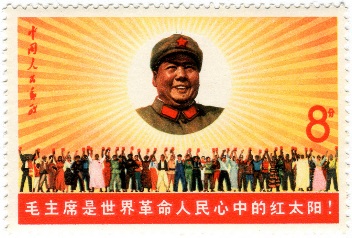 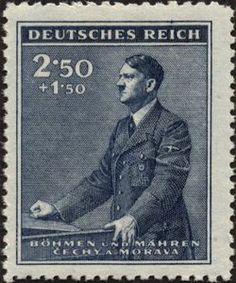 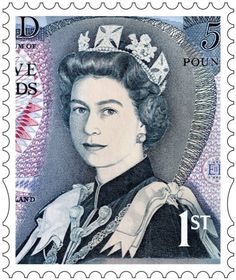 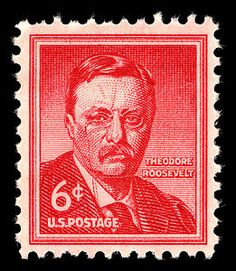 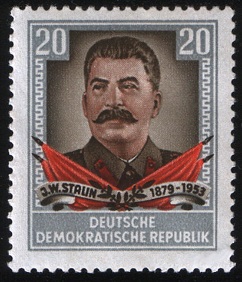                                   New Jersey Institute of Technology                                       The 20th Century World-Honors                                                    Fall Session 2017                                                     Course SyllabusInstructor:  Professor Scott L. KentEmail: kent@njit.eduOffice: Room #331 Cullimore HallOffice Hours:*                                  Mondays thru Fridays: 9:00am to 3:45pm by appointment*additional evening hours by appointmentHIST 213-H01 meets Tuesdays and Thursdays from 4:00pm to 5:25pm in Kupfrian Hall room #118Course Description:     In this course we shall use case studies to provide an inter-disciplinary view of the 20th century world.  Selected cultural, literary, philosophical, and artistic movements are discussed in the context of major historical developments of the century. This course satisfies three credits of the GUR in Cultural History.  Prerequisite to this class is HUM 102.General Education Goals:     Hist 213 is affirmed in the following General Education Foundation Category: Historical Perspective. The corresponding General Goal is as follows: Students will understand historical events and movements in the world, both Western and non-Western, and assess their subsequent significance.Course Objectives:     Knowledge of history is of the greatest importance due to the fact that the world we live in today is the direct result of various historical developments. The students of the course will analyze historical events and movements of the 20th century and assess their subsequent significance.  Students will use critical thinking and problem solving skills to analyze information and develop their writing skills by producing a historically themed research paper.  Additionally students will learn how to synthesize historical and geographical information acquired through the understanding of maps and primary source information.Course Goals:Upon completion of this course, students should specifically be able to do the following:Demonstrate knowledge of some of the fundamental concepts and theories of historical events and ideas related to the 20th Century World.Evaluate global exchanges and perspectives in context of social, political, religious, and intellectual traditions.  Read, analyze, organize and synthesize, evidence, historical problems, and interpretations connected to the history of the 20th Century World. Measurable Course Performance Objectives (MPOs):Upon successful completion of this course, students should specifically be able to do the following:Demonstrate knowledge of some of the fundamental concepts and theories of historical events and ideas related to human societies, including but not limited to Africa, India, China, Latin America, Europe, and the United States. Identify and describe key terms, names and places of major events of the 20th Century World.Evaluate the validity of various interpretations of historical events and institutions.Clarify and summarize information pertaining to historical events and ideas in a Research Paper.Evaluate global exchanges and perspectives in context of social, political, religious, and intellectual traditions.Identify places and nation states on historical maps.Discuss social structures, religious ideas and institutions, and intellectual traditions.Read, Analyze, organize, and synthesize evidence, historical problems, and   interpretations connected to the history of the 20th Century World Use primary and secondary sources to show how historical problems are confronted.Conduct research and explore reliable resources on the history of the 20th Century WorldMethods of Instruction: Instruction will consist of lectures, visual aids, class discussion, and the viewing of films and documentaries.  Required Textbooks:Findley, Carter and Rothney, John Alexander. Twentieth Century World Sixth 0r Seventh Edition. (Seventh Edition is now available) Houghton Mifflin Company: Boston Mass., 2006. ISBN: 9780618522637Gilbert, Martin. The First World War, A Complete History.  Henry Holt and Company: New York New York, 1994. ISBN: 0-8050-4734-4Suggested Reading:Achebe, Chinua, Things Fall Apart, 50th Anniversary Edition. Anchor Books: New York New York, 1994. ISBN: 0-385-47454-7Primary Source Literature:Selected Primary Source Readings by: Otto von Bismarck, Heinrich Treitschke, Woodrow Wilson, Nikolai Bukharin, Evgeny Preobrazhensky, Adolf Hitler, Mao Zedong, Ruhollah Khomeini, Ho Chi Minh, Eva Peron, Mohandas Gandhi, Ronald Reagan, and Harry S. Thurman. (Provided by the Instructor on Moodle)Course Requirements:     One Research paper- 7-8 pages in length valued at                                 25%     Examinations- mid-term and final valued at 20% each                             40%     Reaction Paper at 10%                                                                                            10%     Pop-quizzes –at least two valued at 5% each                                             10%      Map Tests- two valued at 2.5%                                                                             05%     Attendance/ Class participation valued at 5% each                             10%                                                                                                                                                 100% Exam Policy:      Mid-term and final exam will be given only during scheduled times. The one exception being that the final may be rescheduled if the student has three exams scheduled on the same day. See me before the day of your exam. Grading: 90-100%   Superior Work: demonstrates excellent writing, analytical, and interpretive skills. 80-84%     Above Average Work: demonstrates good writing, analytical, and interpretive skills     B+- (same as above but with a score of 85 -89%) 70-74%     Average Work:  demonstrates writing, analytical, and interpretive skills that are at a college entry level.     C+ (same as above but with a score of 75-79%) 60-69%     Below Average Work:  demonstrates writing, analytical, and interpretive skills that are below a college entry level.       F-    Below 60%   Failure: work that shows little effort or that is incomplete.                          Attendance:             Attendance is required and attendance will be taken at the start of every class. Each student is permitted Three absences during the semester. Additional absences will affect the student’s grade. Unexcused lateness counts as ½ of an absence. Leaving class early also counts as ½ of an absence. The Attendance Policy will be explained in detail on the first two days of class. Any student with more than Five (5) absences will have their grade lowered by a full letter grade which could result in an “F” for this course. Cell Phone Usage:     Cell phone usage will not be tolerated.  Phones must be turned off or placed on vibrate before the beginning of class.  Texting during class is also strictly prohibited.Class room Decorum:       There shall be no food or eating in the class room. Rude or obnoxious behavior will not be tolerated, the student will simply be asked to leave the class. Lap Top Usage:    Lap tops are not to be used during class, unless they are used for taking class notes. If this is the case please sit in the front two rows of the class room and see me for permission prior to using your lap top.Academic Integrity:     Plagiarism is passing off someone else’s work as your own and will not be tolerated.  Students are expected to write their own original work and to give credit in the form of footnotes (i.e. citations) for any material that is not their own.  Plagiarized papers will be given an automatic “F” with no possibility of a rewrite. This may result in a failing grade for the entire course.   Violations will be brought to the immediate attention of the Dean of Students and adjudicated in accordance with the NJIT Honor Code.  A copy of the Honor Code is available at www.njit.edu/academics/honorcode.php.Schedule of Assignments:**Schedule subject to change     Week ofWeek ofWeek ofAssignmentSeptember ,5thSeptember ,5thSeptember ,5thThe 20th Century in World History introductionsReview Course Syllabus, Review “how to write a college research paper”,Review Term paper assignment,   Findley: chapter #1 (in class discussion)Map review- “Europe”September, 12thSeptember, 12thSeptember, 12thOrigins of the New Century Read Findley: Chapter #2   Read Gilbert:  Chapters #15-26                Reading: “Memoirs” by Otto von Bismarck (1899)                                                             Reading: “German History in the Nineteenth Century” by Heinrich Treitschke (1915-1919)                                   Movie “All Quiet on the Western Front “                          (part one)September,19thSeptember,19thSeptember,19thWorld War OneRead Findley: chapter #3 Reading: “The Fourteen Points” by Woodrow  Wilson                                                          Submit one page research paper outlineReaction Paper Due* Topic: How did the Central Powers go from the verge of triumph in 1917 to total collapse just one year later?Movie “all Quiet on the Western Front” (part two)September 26thSeptember 26thSeptember 26thThe Bolshevik Revolution in World PerspectiveRead Findley: chapter #4Reading: : “The ABC of Communism” by Nikolai Bukharin and Evgeny Preobrazhensky  (1919) Map Test #1- EuropeOctober, 3rd                                             October, 3rd                                             October, 3rd                                             Global Economic Crisis: The Great Depression and the 1930’sRead Findley: chapter #5Watch “The crash of 1929’Receive Midterm review guideOctober,10thOctober,10thOctober,10thFascism and the Road to WarRead Findley: chapter #6Readings: “Mein Kampf” by Adolf Hitler(1923), “Last Will and Testament” by Adolf Hitler (1945)Watch “The Nazis, A Warning from History” October,17thOctober,17thOctober,17thLatin America and Sub-Saharan Africa Under European SwayRead Findley: chapters #7 & 8Reading: “History of Peronism” by Eva Duarte de Peron (1951) Asia Struggles for Independence and Development Read Findley: Chapter #9	Reading: “Hind Swaraj (Self Rule)” by Mohandas K. Gandhi (1909)MIDTERM EXAMOctober,24thOctober,24thOctober,24thAsia Struggles for Independence and Development Read Findley: Chapter #9	Reading: “Hind Swaraj (Self Rule)” by Mohandas K. Gandhi (1909)MIDTERM EXAMOctober, 3ist.October, 3ist.October, 3ist.World War Two: The Final Crisis for European Global DominanceRead Findley: chapter #10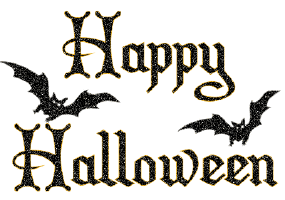 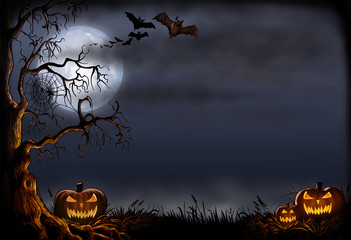 November, 7th*Last week to drop a class* (11/06/17)November, 7th*Last week to drop a class* (11/06/17)November, 7th*Last week to drop a class* (11/06/17)The Cold WarRead Findley: chapter #11Reading: “The Truman Doctrine” by Harry S. Truman (1947)Watch ”The Atomic Café”November,14thNovember,14thNovember,14thUncertain Progress: The 1970s and 1980’sRead Findley: chapter #12Reading: “The ‘Evil’ Empire Speech” by Ronald Reagan (1982)*Research papers due*November, 21stThursday Classes meet on 11/21November, 21stThursday Classes meet on 11/21November, 21stThursday Classes meet on 11/21Independence for the Developing CountriesRead Findley: chapters #13 and #14Reading “The Vietnamese Declaration of Independence” by Ho Chi Minh (1945)Map Review- “The Middle East’           Thanksgiving Break 11/23 to 11/26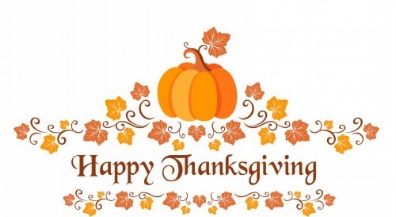 Thanksgiving Break 11/23 to 11/26Thanksgiving Break 11/23 to 11/26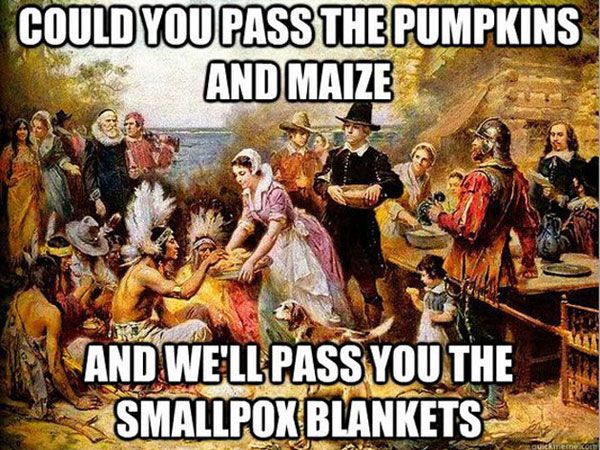 November,28thNovember,28thNovember,28th The Middle East Since World War twoRead Findley: chapter #15 Reading: “Message to the Pilgrims: by Ruhollah Khomeini (1980)  Receive final exam review guideMap test #2-The Middle eastDecember, 5thDecember, 5thDecember, 5thAsia Since World War Two Read Findley: chapter #16 Reading: “Fighting for Perpetual Peace” by Mao Zedong (1938)Watch :” the Great Leap, Communism in China 1949-1977”December12thLast Day of Class 12/12/17December12thLast Day of Class 12/12/17December12thLast Day of Class 12/12/17Prospects for the 21st CenturyRead Findley: Chapter #18Final Exam map review.Last Week of ClassDecember 15th to 21stDecember 15th to 21stDecember 15th to 21stFinal Exam Week:  Date T.B.D.Research Papers ReturnedGrades due by  December23rd